ГУБЕРНАТОР ОМСКОЙ ОБЛАСТИУКАЗот 27 марта 2007 г. N 36О МЕЖВЕДОМСТВЕННОМ СОВЕТЕ ПО ПАТРИОТИЧЕСКОМУВОСПИТАНИЮ НАСЕЛЕНИЯ ОМСКОЙ ОБЛАСТИВ целях совершенствования системы патриотического воспитания населения Омской области, координации взаимодействия органов исполнительной власти Омской области, общественных объединений и иных организаций постановляю:(в ред. Указов Губернатора Омской области от 08.11.2011 N 111, от 20.09.2016 N 164, от 11.10.2023 N 240)1. Утвердить:1) исключен. - Указ Губернатора Омской области от 08.11.2011 N 111;2) Положение о межведомственном совете по патриотическому воспитанию населения Омской области (приложение N 2);3) состав межведомственного совета по патриотическому воспитанию населения Омской области (приложение N 3).2 - 6. Исключены. - Указ Губернатора Омской области от 08.11.2011 N 111.Губернатор Омской областиЛ.К.ПолежаевПриложение N 1к Указу Губернатора Омской областиот 27 марта 2007 г. N 36ПРОГРАММАдеятельности органов исполнительной власти Омской областив сфере патриотического воспитания населения Омской областидо 2010 годаИсключена. - Указ Губернатора Омской области от 08.11.2011 N 111.Приложение N 2к Указу Губернатора Омской областиот 27 марта 2007 г. N 36ПОЛОЖЕНИЕо межведомственном совете по патриотическому воспитаниюнаселения Омской области1. Межведомственный совет по патриотическому воспитанию населения Омской области (далее - Совет) является постоянно действующим совещательным органом, образованным в целях эффективного функционирования и совершенствования системы патриотического воспитания населения Омской области, обеспечения согласованных действий органов государственной власти Омской области, органов местного самоуправления Омской области, общественных объединений и иных организаций в сфере патриотического воспитания граждан.2. Совет в своей деятельности руководствуется федеральным и областным законодательством, а также настоящим Положением.3. Основными задачами Совета являются:1) определение приоритетных направлений работы по патриотическому воспитанию населения Омской области;2) разработка предложений по совершенствованию нормативной правовой и организационно-методической базы патриотического воспитания населения Омской области;3) разработка предложений по созданию условий для участия общественных объединений и иных организаций в работе по патриотическому воспитанию населения Омской области;4) разработка предложений по совершенствованию системы управления процессом патриотического воспитания населения Омской области;5) обобщение и распространение опыта работы других субъектов Российской Федерации по патриотическому воспитанию населения.4. Совет осуществляет реализацию возложенных на него задач во взаимодействии с федеральными органами исполнительной власти, органами государственной власти Омской области, органами местного самоуправления Омской области, общественными объединениями и иными организациями.5. Для реализации возложенных на него задач Совет имеет право:1) запрашивать в установленном порядке от федеральных органов исполнительной власти, органов государственной власти Омской области, органов местного самоуправления Омской области, общественных объединений и иных организаций необходимую информацию по вопросам своей деятельности;2) привлекать по согласованию к участию в работе Совета представителей органов государственной власти Омской области, органов местного самоуправления Омской области, не входящих в его состав, а также специалистов научных и иных организаций.6. В состав Совета могут входить представители федеральных органов исполнительной власти, органов государственной власти Омской области, органов местного самоуправления Омской области, общественных объединений и иных организаций.7. Заседания Совета проводятся по мере необходимости, но не реже одного раза в полугодие.8. Председатель Совета:1) определяет сроки проведения заседаний Совета;2) утверждает повестки заседаний Совета;3) подписывает протоколы заседаний Совета;4) осуществляет иные полномочия по руководству деятельностью Совета.9. В период отсутствия председателя Совета по причине отпуска, болезни, командировки или иным причинам его обязанности исполняет заместитель председателя Совета.10. Решения Совета принимаются большинством голосов присутствующих на заседании членов Совета. В случае равенства голосов решающим является голос председательствующего на заседании Совета.11. Решения Совета оформляются протоколом и носят рекомендательный характер.12. Организационно-техническое обеспечение деятельности Совета осуществляет Министерство по делам молодежи, физической культуры и спорта Омской области.(в ред. Указов Губернатора Омской области от 16.05.2013 N 72, от 14.01.2016 N 4, от 14.06.2019 N 85, от 21.10.2021 N 168)Приложение N 3к Указу Губернатора Омской областиот 27 марта 2007 г. N 36СОСТАВмежведомственного совета по патриотическому воспитаниюнаселения Омской области (далее - Совет)_______________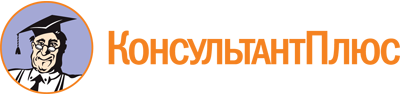 Указ Губернатора Омской области от 27.03.2007 N 36
(ред. от 11.10.2023)
"О межведомственном совете по патриотическому воспитанию населения Омской области"
(вместе с "Положением о межведомственном совете по патриотическому воспитанию населения Омской области")Документ предоставлен КонсультантПлюс

www.consultant.ru

Дата сохранения: 04.12.2023
 Список изменяющих документов(в ред. Указов Губернатора Омской области от 12.02.2008 N 11,от 29.08.2008 N 93, от 30.10.2009 N 135, от 08.11.2011 N 111,от 02.04.2012 N 38, от 16.05.2013 N 72, от 25.08.2014 N 112,от 17.04.2015 N 63, от 14.01.2016 N 4, от 26.04.2016 N 76,от 20.09.2016 N 164, от 07.11.2017 N 180, от 27.07.2018 N 78,от 14.06.2019 N 85, от 21.10.2021 N 168, от 11.10.2023 N 240)Список изменяющих документов(в ред. Указов Губернатора Омской области от 16.05.2013 N 72,от 14.01.2016 N 4, от 14.06.2019 N 85, от 21.10.2021 N 168)Список изменяющих документов(в ред. Указа Губернатора Омской области от 11.10.2023 N 240)ЗарембаОлег Игоревич-заместитель Председателя Правительства Омской области, председатель СоветаКрикорьянцДмитрий Оганесович-Министр по делам молодежи, физической культуры и спорта Омской области, заместитель председателя СоветаАкимочкинВиктор Анатольевич-директор бюджетного учреждения Омской области "Центр патриотического воспитания молодежи" (по согласованию)АлексеевАлександр Сергеевич-протоиерей, председатель Отдела по делам молодежи религиозной организации "Омская Епархия Русской Православной Церкви (Московский Патриархат)" (по согласованию)БакулинБота Зейнилхабиденович-муфтий Централизованной религиозной организации Духовного управления мусульман города Омска и Омской области (по согласованию)БасаевВиктор Романович-заместитель председателя Омской областной общественной организации ветеранов (пенсионеров) (по согласованию)ГоликовАлексей Александрович-временно исполняющий обязанности заместителя начальника Управления Федеральной службы исполнения наказаний по Омской области (по согласованию)ЕфремовАндрей Дмитриевич-заведующий отделом по социальным вопросам и работе с молодежью Омского областного союза организаций профсоюзов "Федерация омских профсоюзов" (по согласованию)ЖуковаЛариса Николаевна-первый заместитель Министра образования Омской областиКиселевАнтон Витальевич-первый заместитель Министра региональной политики и массовых коммуникаций Омской областиКрючковаЛариса Викторовна-первый заместитель директора департамента образования Администрации города Омска (по согласованию)КубицАлексей Леонтьевич-Министр региональной безопасности Омской областиКудряГалина Григорьевна-председатель регионального совета Омского регионального отделения Общероссийского общественного движения по увековечению памяти погибших при защите Отечества "Поисковое движение России" (по согласованию)КудрявцевНиколай Викторович-директор Сибирского казачьего института технологий и управления (филиала) федерального государственного бюджетного образовательного учреждения высшего образования "Московский государственный университет технологий и управления имени К.Г. Разумовского (Первый казачий университет)" (по согласованию)МарущакСергей Николаевич-заместитель начальника Управления Министерства внутренних дел Российской Федерации по Омской области (по согласованию)МизовНиколай Георгиевич-исполняющий обязанности атамана Омского отдельского казачьего общества Сибирского войскового казачьего общества (по согласованию)МуромцевВиталий Геннадьевич-заместитель военного комиссара Омской области (по согласованию)НаделяевЮрий Анатольевич-первый заместитель Министра финансов Омской областиПерминовДмитрий Сергеевич-председатель Омской областной общественной организации ветеранов (пенсионеров) (по согласованию)СафиуллинМансур Тагирович-заместитель командира войсковой части 43189 по военно-политической работе (по согласованию)СпеховаЕкатерина Витальевна-заместитель директора по координации детского движения бюджетного учреждения Омской области дополнительного образования "Центр творческого развития и гуманитарного образования", начальник штаба регионального отделения Всероссийского детско-юношеского военно-патриотического общественного движения "ЮНАРМИЯ" по Омской области (по согласованию)СтепановаНаталья Альфредовна-директор бюджетного учреждения культуры Омской области "Межрегиональное национальное культурно-спортивное объединение "Сибирь" (Дом Дружбы)" (по согласованию)УсенкоЕлена Юрьевна-исполняющий обязанности председателя регионального отделения Общероссийской общественно-государственной организации "Добровольное общество содействия армии, авиации и флоту России" Омской области (по согласованию)ШеинИван Федорович-первый заместитель Министра культуры Омской областиШестаковВячеслав Анатольевич-заместитель Министра труда и социального развития Омской областиШильниковПавел Юрьевич-председатель регионального штаба Омского регионального отделения Всероссийского общественного движения "ВОЛОНТЕРЫ ПОБЕДЫ" (по согласованию)